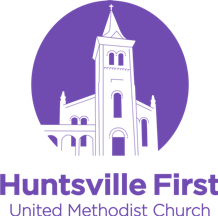 Huntsville First United Methodist ChurchWedding CustodianJob DescriptionHours: Per weddingSupervisor:  Wedding Coordinator/Church Business AdministratorOverview:Responsible for all aspects of set up for weddings and re-setting of the church after the ceremony.  Supports the mission statement of Huntsville First United Methodist Church.Position Duties and Responsibilities:∙ Works under the direction of the Wedding Coordinator to set up the sanctuary for the wedding rehearsal and the wedding ceremony.  ∙ Checks all bathrooms prior to and after the rehearsal and wedding ceremony to make sure all areas are cleaned and supplied with materials.∙ Arrives at the church 30 minutes prior to the rehearsal and before the wedding at a time set by the wedding coordinator. (Usually 3 hours prior to the ceremony start time).∙ Makes sure all designated rooms are unlocked and neat for the wedding party and cleaned after use.· Remains available in case any assistance is needed with the rehearsal or wedding.· Cleans up as needed after the rehearsal and after the wedding including bathrooms.  Re-sets the Sanctuary for Sunday worship services.· Dresses appropriately for both rehearsal and wedding with nice collared shirt and dress slacks (no jeans) and dress shoes (no tennis shoes or boots).· Responds to texts or emails from the Wedding Coordinator as well as staff (Ministers, Church Business Administrator, Organist, Facility Manager) within 24 hours unless on approved vacation leave.· Training of other staff who are also serving as Wedding Custodian.Other duties as assigned